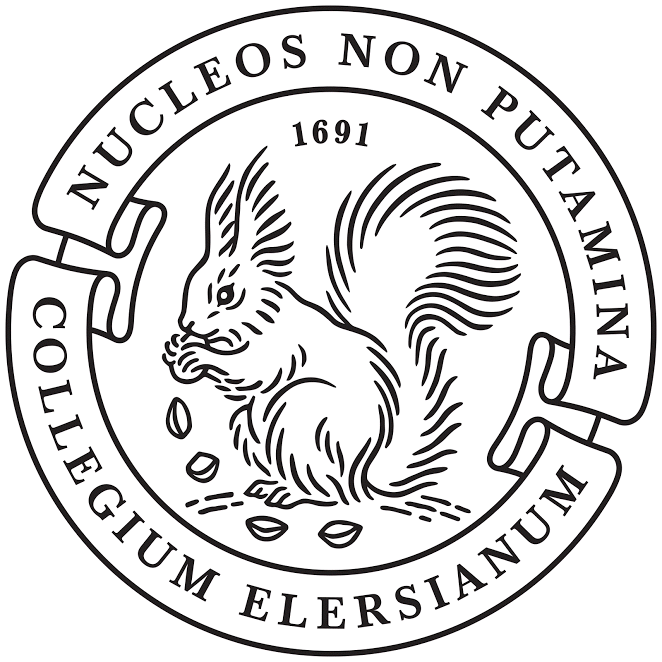 Ansøgningsskema til Elers' KollegiumAnsøgning kan kun ske efter opslag. Vi modtager ikke uopfordrede ansøgninger.Ansøgning foregår skriftligt til kollegiet.Husk endvidere at vedlægge1. Dokumentation for uddannelsesforløb, herunder uddannelsessted(er) og opnåede resultater. 2. Motiveret ansøgning på maks. en A4-side.3. Evt. dokumentation for relation til Jørgen Elers' eller hans hustrus familie.Ansøgere, der påberåber sig slægtskab med Jørgen Elers eller hans hustru Anna Margrethe Wandall, skal fremsende et stamtræ, hvoraf det fremgår, at de nedstammer fra søskende til Jørgen Elers eller Anna Margrethe Wandall, fra søskende til disses forældre eller fra søskende til disses bedsteforældre.Ansøgning inkl. relevante bilag sendes i tre eksemplarer til: Elers’ Kollegium, St. Kannikestræde 9, 1169 København K. mrk.: Ansøgning. Personlige oplysningerPersonlige oplysningerFulde navnPersonnummerAdressePostnr. og byE-mailTelefonnummer Nuværende studium og dato for påbegyndelseForventet afslutning på studierEr du slægtsberettiget?
Dokumentation skal vedlæggesUndertegnede bekræfter rigtigheden af de afgivne oplysninger, og bekræfter endvidere at være dansk statsborgerDato og underskrift